Firma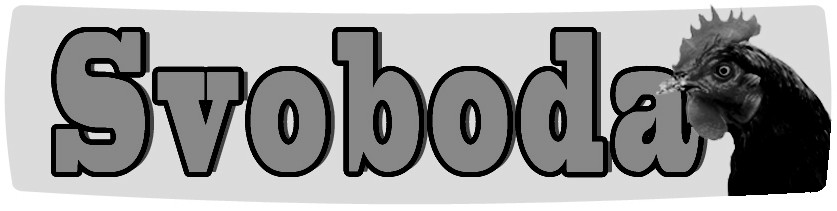 Havlíčkův BrodnabízíCHOVNÉ KUŘICEBarva:   hnědé,  černé ( v omezeném                  množství i jiné barvy)Stáří:             15                 týdnůCena:           175                Kč/ksProdej: 26. března ve 14:15 h.  -  OÚ  Telefon:  732 819 867